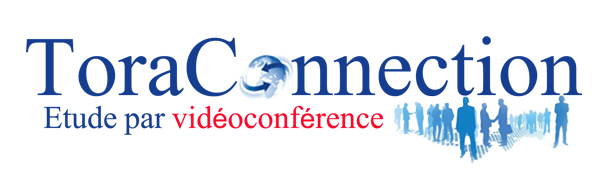 Mayim akharonim est-il Hova ?Origines de cette Halakha :תלמוד בבלי מסכת ברכות דף נג עמוד בתנו רבנן: שמן מעכב את הברכה, דברי רבי זילאי; רבי זיואי אומר אינו מעכב; רבי אחא אומר: שמן טוב מעכב; רבי זוהמאי אומר: כשם שמזוהם פסול לעבודה - כך ידים מזוהמות פסולות לברכה. אמר רב נחמן בר יצחק: אנא לא זילאי ולא זיואי ולא זוהמאי ידענא, אלא מתניתא ידענא; דאמר רב יהודה אמר רב, ואמרי לה במתניתא תנא: והתקדשתם - אלו מים ראשונים, והייתם קדשים - אלו מים אחרונים, כי קדוש - זה שמן, אני ה' אלהיכם - זו ברכה. רש"י שמן מעכב את הברכה - שמן שהיו רגילין להביא בסוף הסעודה לסוך אחר הסעודה את הידים, אחר מים אחרונים, להעביר את זוהמתן.למוד בבלי מסכת חולין דף קה עמוד באמר רב יהודה בריה דרבי חייא: מפני מה אמרו מים אחרונים חובה - שמלח סדומית יש, שמסמא את העינים. אמר אביי: ומשתכח כי קורטא בכורא. אמר ליה רב אחא בריה דרבא לרב אשי: כל מלחא מאי? אמר ליה: לא מבעיא. רש"י ומשתכחא כי קורטא בכורא - אינה מצויה אלא קורט בכור.כל מילחא - מדד מלח כמו (שמות טז) וימודו בעומר וכלו בעומרא.מאי - צריך ליטול אחריו או לא.חידושי הרמב"ןמפני מה אמרו מים אחרונים חובה. כלומר מה ראו לקובעם חובה ולהחמיר בהן יותר מן הראשונים, דמצוה ודאי איתנהו כדאמרינן במסכת ברכות (נ"ג ב') והתקדשתם אלו מים ראשונים, והייתם קדושים אלו מים אחרונים, אלא חובה למה, ומפרקינן משום מלח סדומית,שיטה מקובצת וכתב הראב"ד ז"ל דלא פליגי דכל היכא שאכל תבשיל וכיוצא בו שידיו מזוהמות מברך עליהם דהא מקרא נפקא ודוקא המברך לבדו. אבל אם לא אכל דבר מזוהם אינו חייב ליטול מפני זוהמתו אלא מפני מלח סדומית שזו אינו מצוה אלא חובה לשמור גופו ואין מברכין עליה ודי לו ליטול ידיו אפילו לאחר ברכה:Il y a-t-il une différence à notre époque ?תוספות מסכת חולין דף קה עמוד אמים ראשונים מצוה ואחרונים חובה כו' - בברכות בסוף פרק אלו דברים (דף נג: ושם) דריש תרווייהו מקרא מוהתקדשתם אלו מים ראשונים והייתם קדושים אלו מים אחרונים ואסמכתא בעלמא הוא דהא טעמא דמים אחרונים הוי משום מלח סדומית כדאמר בסמוך ואנו לפי שאין מלח סדומית מצוי בינינו לא נהגו במים אחרונים והכי נמי כי דריש התם כי קדוש זה שמן שהיו סכין את ידיהן להעביר את הזוהמא הוי אסמכתא דלא מצינו בשום מקום שיהא שמן לא חובה ולא מצוה והא דאמר התם כשם שהמזוהם פסול לעבודה כך ידים מזוהמות פסולין לברכה היינו להם שהיה הדבר עליהם חובה ליטול אחר סעודה לפיכך נחשבות כמזוהמות וצריך להקדים וליטול קודם ברכה תוספות מסכת ברכות דף נג עמוד בוהייתם קדושים אלו מים אחרונים - דוקא להם שהיו רגילין ליטול ידיהם אחר הסעודה מפני מלח סדומית אבל אנו שאין מלח סדומית מצוי בינינו ואין אנו רגילין ליטול אחר הסעודה אין הנטילה מעכבת עלינו לברך ומיהו אנשים מעונגים הרגילין ליטול ידיהן אחר הסעודה ודאי להם מעכבת הנטילה לברך ברכת המזון וצריכים ליטול את ידיהם קודם בהמ"ז.בית יוסף אורח חיים סימן קפאוכתב ה"ר יונה (מ: ד"ה ואי) וזה לשונו אומר הרמב"ם (ברכות פ"ו ה"ג) שאע"פ שעכשיו אין לנו מלח סדומית יש לחוש מפני מלח אחר שטבעו כמלח סדומית ואם יעביר ידיו על גבי עיניו קודם נטילה יסמא עיניו ורבינו ירוחם (ני"ו ח"ה קמז:) כתב בשם רי"ף (חולין לז:) שאע"פ שלא אכל מלח חובה ליטול ידיו משום דמים אחרונים הרגו את הנפשא:תלמוד בבלי מסכת יומא דף פג עמוד בותו, רבי מאיר ורבי יהודה ורבי יוסי הוו קא אזלי באורחא, רבי מאיר הוה דייק בשמא רבי יהודה ורבי יוסי לא הוו דייקו בשמא. כי מטו לההוא דוכתא בעו אושפיזא, יהבו להו. אמרו לו: מה שמך? - אמר להו: כידור. - אמר: שמע מינה אדם רשע הוא, שנאמר כי דור תהפכת המה. רבי יהודה ורבי יוסי אשלימו ליה כיסייהו רבי מאיר לא אשלים ליה כיסיה. אזל אותביה בי קיבריה דאבוה אתחזי ליה בחלמיה: תא שקיל כיסא דמנח ארישא דההוא גברא. למחר אמר להו: הכי אתחזי לי בחלמאי! אמרי ליה: חלמא דבי שמשי לית בהו ממשא. אזל רבי מאיר, ונטריה כולי יומא ואייתיה. למחר אמרו לו: הב לן כיסן! אמר להו: לא היו דברים מעולם. אמר להו רבי מאיר: אמאי לא דייקיתו בשמא? אמרו ליה: אמאי לא אמרת לן מר? אמר להו: אימר דאמרי אנא חששא, אחזוקי מי אמרי? משכוהו ועיילוהו לחנותא, חזו טלפחי אשפמיה, אזלו ויהבו סימנא לדביתהו, ושקלוהו לכיסייהו ואייתו. אזל איהו וקטליה לאיתתיה. היינו ( [דתניא]: מים ראשונים האכילו בשר חזיר, מים אחרונים הרגו את הנפש.רש"י מסכת יומא דף פג עמוד בחזו טלפחי אשפמיה - ראו עדשים על שפמו.יהבו סימנא לדביתהו - בעליך אמר שתתני לנו כיסינו, וזה לך סימן שאכלתם היום עדשים.מים אחרונים הרגו את הנפש - זו היא אשתו של זה שאילו נטל מים אחרונים דרך הנוטלים ידים לקנח את שפמם בידים טופחות, ולא היו עדשים נראין.שולחן ערוך אורח חיים סימן קפאסעיף אמים אחרונים  חובה.סעיף ייש שאין נוהגים ליטול מים אחרונים; ואפי' לנוהגים כן, אדם שהוא אסטניס ורגיל ליטול ידיו אחר הסעודה לדידיה הוו ידים מזוהמות וצריך ליטול ידיו קודם ברכת המזון.דרכי משה הקצר אורח חיים סימן קפאמיהו המנהג כדברי התוספות משנה ברורה סימן קפאמפני שאין מלח סדומית מצוי בינינו ומשום ידים מזוהמות אין חוששין הואיל ועכשיו אין מקפידין לרחצן מלכלוך המאכל אין זה קרוי זוהמא לנו. ודעת הגר"א בביאורו דצריך ליטול גם האידנא [דטעם מלח סדומית וידים מזוהמות גם עתה שייך וכמ"ש בס"א] וכ"כ המ"א בשם המקובלים דכל אדם יזהר במים אחרונים וכן החמיר המהרש"ל בים של שלמה וכ"כ הברכי יוסף ע"ש שהחמיר הרבה בזה:דף על הדף טעם שלישי מובא בזוה"ק (ח"ב קנד ע"ב) והו"ד בכף החיים (סי' קפא אות א) כי סטרא אחרא עומד על השלחן ויכול אז לשלוט עליו יותר משאר זמנים, ובפרט בהיות האדם יחידי ואין שם ג' אנשים כדי לברך ברכת זימון, כי ע"י ברכת זימון, מסלק הסט"א משם כנז' בזוה"ק פ' בלק בעובדא דההוא ינוקא, וצריך להזהר מאד בכוונות מים אחרונים כדי שלא יקטרג עליו אבל ע"י זו המתנה שנותן לו כנודע מסתלק הס"א והולך לו, כי בתחילה היה אורח ואח"כ אם לא יכוין בברהמ"ז היטב יעשה בעה"ב ויקטרג עליו, ובפרט בהיותו יחידי בלי זימון כנז' ע"כ.בזוהר חדש רות (דף פ"ז) איתא: "מים אחרונים חובה", ומקבל אותם אותו [מקטרג] שנקרא "חובה", ובאותם מים נחה דעתו ואינו מקטרג על האדם, וזהו סוד משחז"ל "מים אחרונים חובה".ובילקוט הראובני (פ' ויקרא) מביא שאיוב, מפני שלא נזהר במים אחרונים חטא, וזה גרם לו שנתייסר ביסורי איוב.ובקב הישר (פי"ג) כתב ראיתי העולם מקילים במים אחרונים, והם מתחייבים בנפשם על שעוברים על דברי חז"ל וכו', ובספרי קבלה יש בזה סוד גדול למה הוא חיוב יותר לרחוץ במים אחרונים יותר מן הראשונים.ספר חרדים מים אחרונים חובה ודבר שבקדושה הם והמיקל בהם מקילין ימיו ושנותיו כך השיבו מן השמים ע"י שאלת חלום מגיסו של הרב המרדכ"י ובזוהר נמי מחמיר מאד: Est une obligation pour les femmes ?פסקי תשובות ברם, כיון שבזמננו אין מלח סדומית מצויה וגם בדרך כלל אוכלין בכף ומזלג והידים נשארים נקיות, ואין טעם הנטילה אלא מדברי הקבלה, לכן אין נוהגות הנשים ליזהר בה, כי אין הנשים מקפידות בחומרות שיסודם בסוד ה', אך אם רואות שידיהן מזוהמות מהמאכלים בודאי חייבות בנטילת ידיהן כפי המבואר בשולחן ערוך והפוסקים הכא. שו"ת שבט הלוי חלק ד סימן כגלענין מים אחרונים אין הבדל בין אנשים לנשים מעיקר הדין אכן להפוסקים באו"ח סו"ס קפ"א דגם בזה"ז שייך חיוב מים אחרונים – והמנהג שאין הנשים נוטלות כל כך הוא ע"פ השו"ע שם דבזה"ז לא שייך כלל מים אחרונים ורק מחמירים לעצמם, ונשים לא קבלו עליהם.  שו"ת מאמר מרדכי כרך ב אורח חיים סימן יחוכן פסק השולחן ערוך (סי' קפ"א סעי' א') ועוד פסק (שם סעי' י') שגם הנוהגים שלא ליטול מים אחרונים, מי שהוא אסטניס ונוטל ידיו אחר הארוחה צריך לעשות כן קודם ברכת המזון. ובענין זה נשים יותר זהירות מאנשים בנקיות ידיהן.הערות הגרי"ש אלישיב מסכת ברכות דף נג עמוד בובעיקר הדברים יש לציין שאף נשים חייבות במים אחרונים שהרי אי"ז מ"ע שהז"ג.ילקוט יוסף קצוש"ע אורח חיים סימן קפא - דין מים אחרוניםמים אחרונים חובה. ואף בזמן הזה שאין מלח סדומית מצויה בינינו, יש חיוב ליטול ידיו מים אחרונים. ובפרט מי שידיו מלוכלכות. ושלא כאותם שמקילין בזה. אף הנשים חייבות במים אחרונים. ואף שיש שכתבו להקל בזה, העיקר להלכה להנהיג גם את הנשים והבנות שתטולנה ידיהן מים אחרונים. וטוב לחנך את בניו ובנותיו הקטנים שהגיעו לחינוך ליטול ידיהם מים אחרונים. Doit on faire Mayim Akharonim lorsqu’on mange avec des couverts ?מור וקציעה סימן קפאאבל טעם אחר יש לי לחלק בין זמנם לזמננו, כי הם היו נוהגין לאכול באצבעותיהם בלי כף ומזלג, כה"ג הוא דחובה היא משום דנפיש זוהמא משו"ה אחמירו בה. משא"כ אנו במדינה זו שדרכנו לאכול בכפות ומזלגות ואין אנו אוחזין התבשיל בידים ע"פ הרוב, מסתברא דלא צריך נטילה, אפילו לדעת בעלי הקבלה, דמידי הוא טעמא אלא משום זוהמא. מיהו אם אינו נזהר שלא ליגע בתבשיל אלא ע"י דבר אחר, ודאי צריך ליטול לעולם. אבל מי שברי לו שלא נגע, פשיטא לי שאין מקום לנטילה זו כל עיקר. ואפשר מפני כך נשים שלנו האסטניסות אין נוהגות בנטילת ידים אחרונים. אך אותן שאין זהירות לאכול בכף ומגרפה, ואין ידיהן נקיות, ודאי גם הנה חייבות בנטילת ידים אחרונים כמו אנשים בלי שום הפרש, וצריך להודיען.    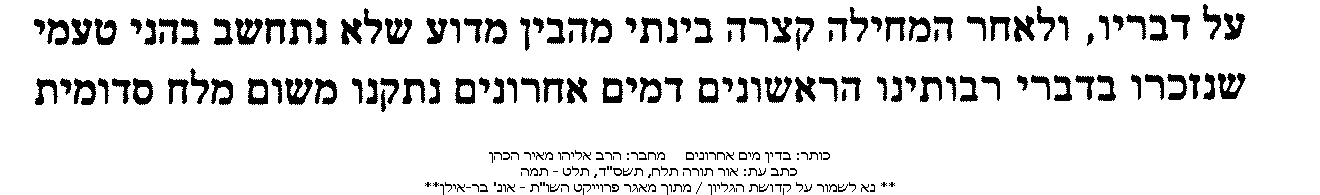 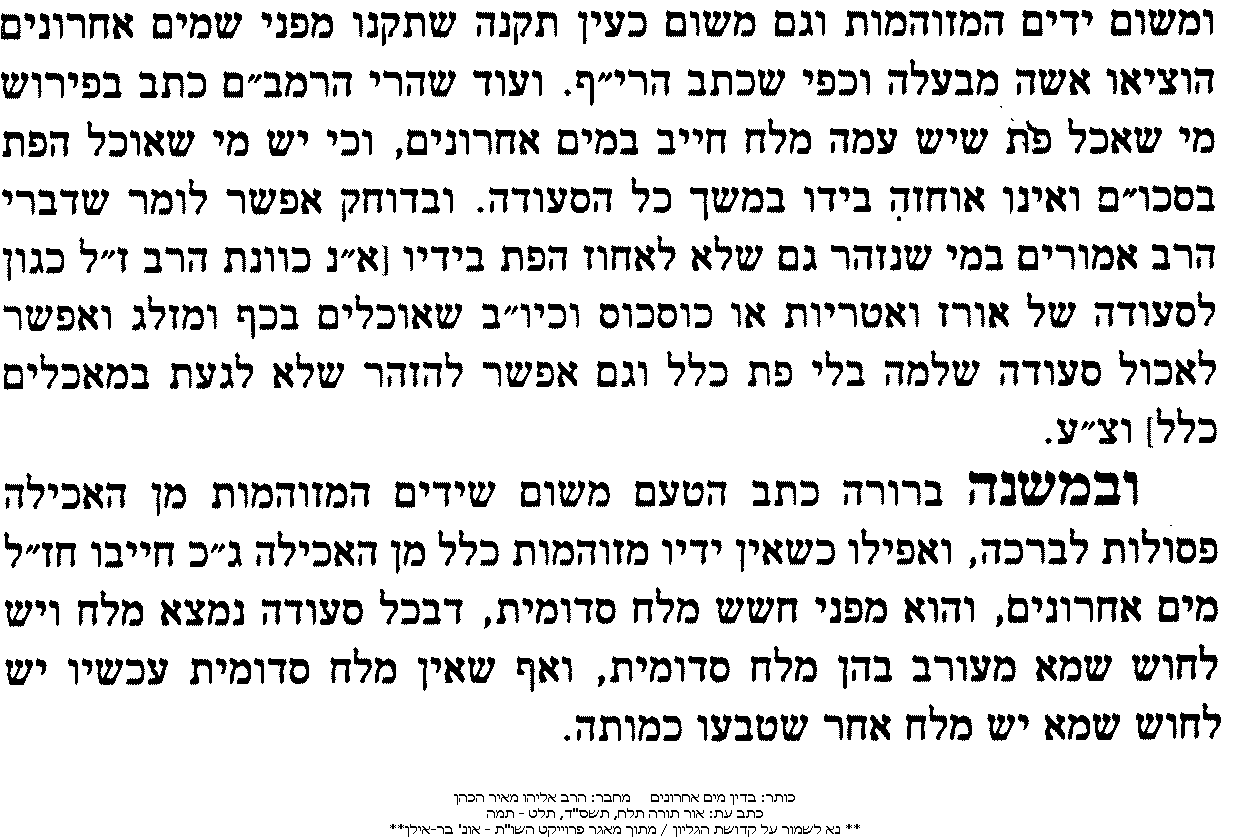 פסקי תשובות אורח חיים סימן קפאסעי' א', שו"ע: מים אחרונים חובה. הנה, אם כי בגמרא נתנו טעמים לחיוב נטילת מים אחרונים כדי שלא יהיו ידיו מלוכלכות מזוהמת המאכל בשעה שמברך וגם משום חשש מלח סדומית שמא נמצא במאכלים ומסמא את העינים למי שנוגע במלח ואח"כ נוגע בעיניו, מ"מ בזוה"ק כתוב שיש סוד גדול ונורא בנטילת מים אחרונים שבזה נותן לחיצונים הרודפים אחריו להזיקו ולקלקלו את חלקם, ובזה מניחים אותו לנפשו ולא ימשכו אותו אחריהם, ולכן כתבו המהרש"ל והמג"א והגר"א והברכ"י שאפילו באופן שלא טינף ידיו מזוהמת התבשיל וממלח בכל זאת יש ליזהר מאד בנטילת מים אחרונים.